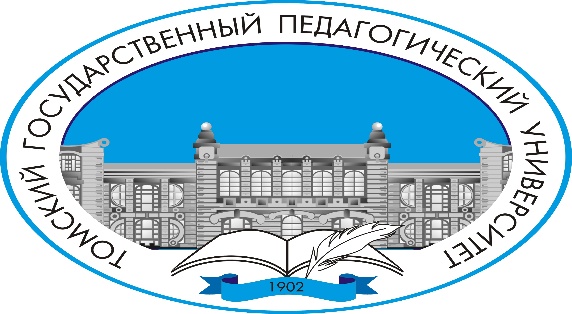 ИНФОРМАЦИОННОЕ ПИСЬМОМИНИСТЕРСТВО ПРОСВЕЩЕНИЯ РОССИЙСКОЙ ФЕДЕРАЦИИФедеральное государственное бюджетное образовательное учреждение высшего образования«Томский государственный педагогический университет»(ТГПУ)Факультет психологии и специального образованияЦентр консультирования ТГПУМеждународная научно-практическая конференция«Инновации в образовании: концепции, проблемы, перспективы»(27-28 октября 2021 года, г. Томск)Приглашаем преподавателей вузов, научных сотрудников, работников образовательных учреждений, аспирантов, магистрантов и студентов принять участие в Международной научно-практической конференции «Инновации в образовании: концепции, проблемы, перспективы».Направления работы конференции:1. Инновации в образовании: теория и практика.2. Психолого-педагогическое сопровождение образовательного процесса.3. Инклюзивная образовательная среда: опыт, проблемы, взаимодействие.4. Актуальные вопросы психологии образования.Формы участия в конференции (очная, заочная): доклад, стендовый доклад,  мастер-класс, семинар, публикация.Для очного участия в работе конференции необходимо в оргкомитет конференции отправить до 15 октября 2021 г. на e-mail: psyc0nf@yandex.ru (в поле «тема» указать: «конференция заявка» и свою фамилию буквами русского алфавита) заявку по форме (отправляется прикрепленным файлом, который называется  фамилией автора и заявка, написанной буквами русского алфавита; например: Степанов_ заявка.doc):Форма заявки на участие в конференции:Организационный взнос для участников секции - 150 руб. (предоставляется сертификат участника конференции).По материалам конференции будет издан сборник материалов Международной научно-практической конференции «Инновации в образовании: концепции, проблемы, перспективы». Регламент конференции и публикаций:Продолжительность пленарного доклада: 10-15 мин, секционного доклада: 5-10 мин.Продолжительность мастер-класса и семинара: 45-60 мин. Минимальный объем стендового доклада: 4 страницы формата А4, оформленного по требованиям ГОСТ или 1 страница формата А2. Рекомендуемый объем материалов – 3-5 машинописных страниц. Материалы предоставляются в виде файла, в формате .doc или .rtf, шрифт - Times New Roman, основной текст - кегль 14 пт, междустрочный интервал — 1,5 пт. Верхнее и нижнее поля - 2 см; левое поле - 3 см, правое поле - 1 см, абзацный отступ – 1,25 см.В статье допускается использование одного рисунка и одной таблицы. Рисунки и таблицы должны быть внедрены в текст статьи и продублированы в виде графических файлов с расширением .jpg, .bmp, tif в письме с материалами для публикации. Структура текста:- название статьи (заглавными буквами, жирным шрифтом; выравнивание по центру);- инициалы  и  фамилия автора (жирным шрифтом; курсивом; выравнивание по центру);- место работы/учебы, город (курсивом; выравнивание по центру);- текст статьи (выравнивание по ширине, затекстовые ссылки на использованные и цитируемые источники литературы оформляются в соответствии с требованиями ГОСТ Р 7.0.5.-2008).- список литературы (в алфавитном порядке - сначала отечественные авторы, затем зарубежные, в соответствии с требованиями ГОСТ Оформление ссылокСсылки (на источники литературы) печатаются внутри статьи в квадратных скобках после цитаты (сначала указывается номер источника, а затем после запятой - номер страницы, например: [4, с. 234]). Ссылки на несколько источников с указанием страниц разделяются между собой точкой с запятой, например: [3, с. 78; 10, с. 165].Образец оформления текста:Материалы для публикации высылать на электронный адрес конференции: psyc0nf@yandex.ruК письму прикрепить файлы: 1) заявка, 2) статья, 3) скан квитанции об оплате стоимости публикации – 50 руб/стр., 4) рисунки и/или таблицы (при наличии). Файлы называть русскими буквами по фамилии первого автора и указанием назначения файла, например: Иванов_заявка, Иванов_статья, Иванов_оплата, Иванов_рис, Иванов_таблица. В поле «тема» указать: «конференция» и свою фамилию буквами русского алфавита).Последний срок приема материалов – 1 ноября 2021 года.После одобрения участия в конференции оргкомитетом, Вам будут высланы реквизиты для оплаты. К публикации принимаются статьи в авторской редакции, оформленные в соотвтетсвии с требованиями.1Фамилия, имя, отчество (полностью) участника2Тема доклада3Место работы (учебы), должность4Контактный телефон, e-mail5Ученая степень6Ученое звание7Домашний адрес с указанием почтового индекса8Форма участия (доклад, стендовый доклад, мастер-класс, семинар, публикация без доклада)СОЦИАЛЬНЫЕ ПРЕДСТАВЛЕНИЯ СТУДЕНТОВ О ЗДОРОВЬЕП. С. ИвановТомский государственный педагогический университет, г. ТомскВнутренняя картина болезни являет собой структурированное образование субъективной стороны заболевания, включающее различные уровни его отражения в психике субъекта [3]. С точки зрения И. В. Цветковой, «степень осознанности в отношении к собственному здоровью напрямую зависит от социокультурного контекста, при этом различаются критерии и нормы здоровья при смене исторических эпох» [2, с.5]. Литература1. Бовина, И. Б. Социальная психология здоровья и болезни / И. Б. Бовина. – Москва  : Аспект Пресс, 2008. – 263 с.2. Цветкова, И. В. Проблема психологического изучения внутренней картины здоровья / И. В. Цветкова // Психологические исследования. – 2012. – № 21. – С. 18-22.